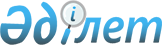 Тасқала ауданы бойынша 2016 жылға арналған қоғамдық жұмыстарды ұйымдастыру және қаржыландыру туралы
					
			Күшін жойған
			
			
		
					Батыс Қазақстан облысы Тасқала ауданы әкімдігінің 2016 жылғы 21 қаңтардағы № 9 қаулысы. Батыс Қазақстан облысының Әділет департаментінде 2016 жылғы 4 ақпанда № 4252 болып тіркелді. Күші жойылды - Батыс Қазақстан облысы Тасқала ауданы әкімдігінің 2016 жылғы 29 қыркүйектегі № 253 қаулысымен      Ескерту. Күші жойылды - Батыс Қазақстан облысы Тасқала ауданы әкімдігінің 29.09.2016 № 253 қаулысымен.

      "Қазақстан Республикасындағы жергілікті мемлекеттік басқару және өзін-өзі басқару туралы" 2001 жылғы 23 қаңтардағы және "Халықты жұмыспен қамту туралы" 2001 жылғы 23 қаңтардағы Қазақстан Республикасының Заңдарына, "Халықты жұмыспен қамту туралы" Қазақстан Республикасының 2001 жылғы 23 қаңтардағы Заңын іске асыру жөніндегі шаралар туралы" 2001 жылғы 19 маусымдағы № 836 Қазақстан Республикасы Үкіметінің қаулысына, "2016-2020 жылдарға арналған Тасқала ауданының аумақты дамыту бағдарламасы туралы" 2016 жылғы 11 қаңтардағы № 37-1 Тасқала аудандық мәслихатының шешіміне сәйкес және жұмыс берушілердің өтінімі бойынша аудан әкімдігі ҚАУЛЫ ЕТЕДІ:

      1. Тасқала ауданы бойынша 2016 жылға арналған қоғамдық жұмыстар жұмыссыздарға әдейі арналған уақытша жұмыс орындарын ашу жолымен ұйымдастырылсын.

      2. Қоса беріліп отырған Тасқала ауданы бойынша 2016 жылға арналған қоғамдық жұмыстар жүргізілетін ұйымдардың тізбесі, қоғамдық жұмыстардың түрлері, көлемі мен нақты жағдайлары, қатысушылардың еңбегіне төленетін ақының мөлшері және оларды қаржыландандыру көздері бекітілсін және қоғамдық жұмыстарға сұраныс пен ұсыныс айқындалсын.

      3. Тасқала ауданы әкімі аппаратының басшысы (М.Мырзаш) осы қаулының әділет органдарында мемлекеттік тіркелуін, "Әділет" ақпараттық-құқықтық жүйесінде және бұқаралық ақпарат құралдарында оның ресми жариялануын қамтамасыз етсін.

      4. Осы қаулының орындалуын бақылау аудан әкімінің орынбасары Л.Жұбанышқалиеваға жүктелсін.

      5. Осы қаулы алғашқы ресми жарияланған күнінен бастап қолданысқа енгізіледі.



      КЕЛІСІЛДІ:
Батыс Қазақстан облысының әкімдігі
денсаулық сақтау басқармасының
шаруашылық жүргізу құқығындағы
"Тасқала аудандық орталық ауруханасы"
мемлекеттік коммуналдық кәсіпорны директоры
____________Г.Кенжешева
21 қаңтар 2016 жыл

      "Батыс Қазақстан облысының Ішкі
істер департаменті Тасқала ауданының
ішкі істер бөлімі" мемлекеттік мекемесінің бастығы
_____________А.Сары
21 қаңтар 2016 жыл

      "Қазақстан Республикасы Әділет
Министрлігінің Батыс Қазақстан облысы
Әділет департаментінің Тасқала ауданының
Әділет басқармасы" республикалық
мемлекеттік мекемесінің басшысы
_____________Қ.Тасқалиева
21 қаңтар 2016 жыл

      Қазақстан Республикасы Қорғаныс
министрлігінің "Батыс Қазақстан
облысы Тасқала ауданының қорғаныс
істері жөніндегі бөлімі" республикалық
мемлекеттік мекемесінің бастығы
_____________М.Дарменов
21 қаңтар 2016 жыл

      "Халыққа қызмет көрсету орталығы"
Республикалық мемлекеттік кәсіпорнының
Батыс Қазақстан облысы бойынша
филиалының директоры
_____________М.Бассаров
21 қаңтар 2016 жыл

 Тасқала ауданы бойынша 2016 жылға арналған қоғамдық жұмыстар жүргізілетін ұйымдардың тізбесі, қоғамдық жұмыстардың түрлері, көлемі мен нақты жағдайлары, қатысушылардың еңбегіне төленетін ақының мөлшері және оларды қаржыландандыру көздері және қоғамдық жұмыстарға сұраныс пен ұсыныс
					© 2012. Қазақстан Республикасы Әділет министрлігінің «Қазақстан Республикасының Заңнама және құқықтық ақпарат институты» ШЖҚ РМК
				
      Аудан әкімі

С.Әлиев
2016 жылғы 21 қаңтардағы №9
Тасқала ауданы әкімдігінің
қаулысымен бекітілген№

Ұйымдардың тізбесі

Қоғамдық жұмыстардың түрлері

Қоғамдық жұмыстардың көлемі

Қоғамдық жұмыстардың нақты жағдайлары

Қатысушылардың еңбегіне төленетін ақының мөлшері

Қаржыландыру көздері

Тапсырыс бойынша сұраным (айына)

Ұсыныс (айына)

1.

"Ақтау ауылдық округі әкімінің аппараты" мемлекеттік мекемесі

іс-қағаз жүргізуге, қағаз тасуға көмек көрсету

кіріс және шығыс құжаттарды келуіне қарай тіркеу және тігу, 5-20 құжаттарды жеткізу

Қазақстан Республикасының еңбек заңнамасымен ескерілген шектеулерді есепке алып, аптасына 40 сағаттан артық емес, екі демалыс күнімен, бір сағаттан кем емес түскі үзіліспен

Жеке еңбек шартының негізінде, Қазақстан Республикасындағы қолданыстағы белгіленген Заңнамасына сәйкес, ең төменгі жалақы мөлшерінен кем емес

Республикалық және жергілікті бюджеттердің және жұмыс берушілердің қаражатынан олардың өтінімдері бойынша

4

4

1.

"Ақтау ауылдық округі әкімінің аппараты" мемлекеттік мекемесі

Аумақты көгалдандыру, көркейту, тазалау, саябақтар шаруашылығын сақтау және дамыту жұмыстарына көмектесу

3 мың шаршы метрден кем емес

Қазақстан Республикасының еңбек заңнамасымен ескерілген шектеулерді есепке алып, аптасына 40 сағаттан артық емес, екі демалыс күнімен, бір сағаттан кем емес түскі үзіліспен

Жеке еңбек шартының негізінде, Қазақстан Республикасындағы қолданыстағы белгіленген Заңнамасына сәйкес, ең төменгі жалақы мөлшерінен кем емес

Республикалық және жергілікті бюджеттердің және жұмыс берушілердің қаражатынан олардың өтінімдері бойынша

4

4

1.

"Ақтау ауылдық округі әкімінің аппараты" мемлекеттік мекемесі

Халық және мал санақтарын жүргізуге көмек көрсету

250 аула

Қазақстан Республикасының еңбек заңнамасымен ескерілген шектеулерді есепке алып, аптасына 40 сағаттан артық емес, екі демалыс күнімен, бір сағаттан кем емес түскі үзіліспен

Жеке еңбек шартының негізінде, Қазақстан Республикасындағы қолданыстағы белгіленген Заңнамасына сәйкес, ең төменгі жалақы мөлшерінен кем емес

Республикалық және жергілікті бюджеттердің және жұмыс берушілердің қаражатынан олардың өтінімдері бойынша

4

4

2.

"Амангелді ауылдық округі әкімінің аппараты" мемлекеттік мекемесі

іс-қағаз жүргізуге, қағаз тасуға көмек көрсету

кіріс және шығыс құжаттарды келуіне қарай тіркеу және тігу, 5-20 құжаттарды жеткізу 

Қазақстан Республикасының еңбек заңнамасымен ескерілген шектеулерді есепке алып, аптасына 40 сағаттан артық емес, екі демалыс күнімен, бір сағаттан кем емес түскі үзіліспен

Жеке еңбек шартының негізінде, Қазақстан Республикасындағы қолданыстағы белгіленген Заңнамасына сәйкес, ең төменгі жалақы мөлшерінен кем емес

Республикалық және жергілікті бюджеттердің және жұмыс берушілердің қаражатынан олардың өтінімдері бойынша

4

4

2.

"Амангелді ауылдық округі әкімінің аппараты" мемлекеттік мекемесі

Аумақты көгалдандыру, көркейту, тазалау, саябақтар шаруашылығын сақтау және дамыту жұмыстарына көмектесу 

3 мың шаршы метрден кем емес

Қазақстан Республикасының еңбек заңнамасымен ескерілген шектеулерді есепке алып, аптасына 40 сағаттан артық емес, екі демалыс күнімен, бір сағаттан кем емес түскі үзіліспен

Жеке еңбек шартының негізінде, Қазақстан Республикасындағы қолданыстағы белгіленген Заңнамасына сәйкес, ең төменгі жалақы мөлшерінен кем емес

Республикалық және жергілікті бюджеттердің және жұмыс берушілердің қаражатынан олардың өтінімдері бойынша

4

4

2.

"Амангелді ауылдық округі әкімінің аппараты" мемлекеттік мекемесі

Халық және мал санақтарын жүргізуге көмек көрсету

362 аула

Қазақстан Республикасының еңбек заңнамасымен ескерілген шектеулерді есепке алып, аптасына 40 сағаттан артық емес, екі демалыс күнімен, бір сағаттан кем емес түскі үзіліспен

Жеке еңбек шартының негізінде, Қазақстан Республикасындағы қолданыстағы белгіленген Заңнамасына сәйкес, ең төменгі жалақы мөлшерінен кем емес

Республикалық және жергілікті бюджеттердің және жұмыс берушілердің қаражатынан олардың өтінімдері бойынша

4

4

3.

"Достық ауылдық округі әкімінің аппараты" мемлекеттік мекемесі

іс-қағаз жүргізуге, қағаз тасуға көмек көрсету 

кіріс және шығыс құжаттарды келуіне қарай тіркеу және тігу, 5-20 құжаттарды жеткізу

Қазақстан Республикасының еңбек заңнамасымен ескерілген шектеулерді есепке алып, аптасына 40 сағаттан артық емес, екі демалыс күнімен, бір сағаттан кем емес түскі үзіліспен

Жеке еңбек шартының негізінде, Қазақстан Республикасындағы қолданыстағы белгіленген Заңнамасына сәйкес, ең төменгі жалақы мөлшерінен кем емес

Республикалық және жергілікті бюджеттердің және жұмыс берушілердің қаражатынан олардың өтінімдері бойынша

4

4

3.

"Достық ауылдық округі әкімінің аппараты" мемлекеттік мекемесі

Аумақты көгалдандыру, көркейту, тазалау, саябақтар шаруашылығын сақтау және дамыту жұмыстарына көмектесу 

500 шаршы метр 

Қазақстан Республикасының еңбек заңнамасымен ескерілген шектеулерді есепке алып, аптасына 40 сағаттан артық емес, екі демалыс күнімен, бір сағаттан кем емес түскі үзіліспен

Жеке еңбек шартының негізінде, Қазақстан Республикасындағы қолданыстағы белгіленген Заңнамасына сәйкес, ең төменгі жалақы мөлшерінен кем емес

Республикалық және жергілікті бюджеттердің және жұмыс берушілердің қаражатынан олардың өтінімдері бойынша

4

4

3.

"Достық ауылдық округі әкімінің аппараты" мемлекеттік мекемесі

Халық және мал санақтарын жүргізуге көмек көрсету

884 адам 

Қазақстан Республикасының еңбек заңнамасымен ескерілген шектеулерді есепке алып, аптасына 40 сағаттан артық емес, екі демалыс күнімен, бір сағаттан кем емес түскі үзіліспен

Жеке еңбек шартының негізінде, Қазақстан Республикасындағы қолданыстағы белгіленген Заңнамасына сәйкес, ең төменгі жалақы мөлшерінен кем емес

Республикалық және жергілікті бюджеттердің және жұмыс берушілердің қаражатынан олардың өтінімдері бойынша

4

4

4.

"Қазақстан ауылдық округі әкімінің аппараты" мемлекеттік мекемесі

іс-қағаз жүргізуге, қағаз тасуға көмек көрсету

кіріс және шығыс құжаттарды келуіне қарай тіркеу және тігу, 5-20 құжаттарды жеткізу 

Қазақстан Республикасының еңбек заңнамасымен ескерілген шектеулерді есепке алып, аптасына 40 сағаттан артық емес, екі демалыс күнімен, бір сағаттан кем емес түскі үзіліспен 

Жеке еңбек шартының негізінде, Қазақстан Республикасындағы қолданыстағы белгіленген Заңнамасына сәйкес, ең төменгі жалақы мөлшерінен кем емес 

Республикалық және жергілікті бюджеттердің және жұмыс берушілердің қаражатынан олардың өтінімдері бойынша 

4

4

4.

"Қазақстан ауылдық округі әкімінің аппараты" мемлекеттік мекемесі

Аумақты көгалдандыру, көркейту, тазалау, саябақтар шаруашылығын сақтау және дамыту жұмыстарына көмектесу 

3 мың шаршы метрден кем емес

Қазақстан Республикасының еңбек заңнамасымен ескерілген шектеулерді есепке алып, аптасына 40 сағаттан артық емес, екі демалыс күнімен, бір сағаттан кем емес түскі үзіліспен 

Жеке еңбек шартының негізінде, Қазақстан Республикасындағы қолданыстағы белгіленген Заңнамасына сәйкес, ең төменгі жалақы мөлшерінен кем емес 

Республикалық және жергілікті бюджеттердің және жұмыс берушілердің қаражатынан олардың өтінімдері бойынша 

4

4

4.

"Қазақстан ауылдық округі әкімінің аппараты" мемлекеттік мекемесі

Халық және мал санақтарын жүргізуге көмек көрсету 

260 аула 

Қазақстан Республикасының еңбек заңнамасымен ескерілген шектеулерді есепке алып, аптасына 40 сағаттан артық емес, екі демалыс күнімен, бір сағаттан кем емес түскі үзіліспен 

Жеке еңбек шартының негізінде, Қазақстан Республикасындағы қолданыстағы белгіленген Заңнамасына сәйкес, ең төменгі жалақы мөлшерінен кем емес 

Республикалық және жергілікті бюджеттердің және жұмыс берушілердің қаражатынан олардың өтінімдері бойынша 

4

4

5.

"Қосшы ауылдық округі әкімінің аппараты" мемлекеттік мекемесі

іс-қағаз жүргізуге, қағаз тасуға көмек көрсету

кіріс және шығыс құжаттарды келуіне қарай тіркеу және тігу, 5-20 құжаттарды жеткізу 

Қазақстан Республикасының еңбек заңнамасымен ескерілген шектеулерді есепке алып, аптасына 40 сағаттан артық емес, екі демалыс күнімен, бір сағаттан кем емес түскі үзіліспен 

Жеке еңбек шартының негізінде, Қазақстан Республикасындағы қолданыстағы белгіленген Заңнамасына сәйкес, ең төменгі жалақы мөлшерінен кем емес 

Республикалық және жергілікті бюджеттердің және жұмыс берушілердің қаражатынан олардың өтінімдері бойынша 

4

4

5.

"Қосшы ауылдық округі әкімінің аппараты" мемлекеттік мекемесі

Аумақты көгалдандыру, көркейту, тазалау, саябақтар шаруашылығын сақтау және дамыту жұмыстарына көмектесу 

300 шаршы метр

Қазақстан Республикасының еңбек заңнамасымен ескерілген шектеулерді есепке алып, аптасына 40 сағаттан артық емес, екі демалыс күнімен, бір сағаттан кем емес түскі үзіліспен 

Жеке еңбек шартының негізінде, Қазақстан Республикасындағы қолданыстағы белгіленген Заңнамасына сәйкес, ең төменгі жалақы мөлшерінен кем емес 

Республикалық және жергілікті бюджеттердің және жұмыс берушілердің қаражатынан олардың өтінімдері бойынша 

4

4

5.

"Қосшы ауылдық округі әкімінің аппараты" мемлекеттік мекемесі

Халық және мал санақтарын жүргізуге көмек көрсету 

127 аула

Қазақстан Республикасының еңбек заңнамасымен ескерілген шектеулерді есепке алып, аптасына 40 сағаттан артық емес, екі демалыс күнімен, бір сағаттан кем емес түскі үзіліспен 

Жеке еңбек шартының негізінде, Қазақстан Республикасындағы қолданыстағы белгіленген Заңнамасына сәйкес, ең төменгі жалақы мөлшерінен кем емес 

Республикалық және жергілікті бюджеттердің және жұмыс берушілердің қаражатынан олардың өтінімдері бойынша 

4

4

6.

"Мереке ауылдық округі әкімінің аппараты" мемлекеттік мекемесі

іс-қағаз жүргізуге, қағаз тасуға көмек көрсету 

кіріс және шығыс құжаттарды келуіне қарай тіркеу және тігу, 5-20 құжаттарды жеткізу 

Қазақстан Республикасының еңбек заңнамасымен ескерілген шектеулерді есепке алып, аптасына 40 сағаттан артық емес, екі демалыс күнімен, бір сағаттан кем емес түскі үзіліспен 

Жеке еңбек шартының негізінде, Қазақстан Республикасындағы қолданыстағы белгіленген Заңнамасына сәйкес, ең төменгі жалақы мөлшерінен кем емес 

Республикалық және жергілікті бюджеттердің және жұмыс берушілердің қаражатынан олардың өтінімдері бойынша 

4

4

6.

"Мереке ауылдық округі әкімінің аппараты" мемлекеттік мекемесі

Аумақты көгалдандыру, көркейту, тазалау, саябақтар шаруашылығын сақтау және дамыту жұмыстарына көмектесу 

1400 шаршы метр

Қазақстан Республикасының еңбек заңнамасымен ескерілген шектеулерді есепке алып, аптасына 40 сағаттан артық емес, екі демалыс күнімен, бір сағаттан кем емес түскі үзіліспен 

Жеке еңбек шартының негізінде, Қазақстан Республикасындағы қолданыстағы белгіленген Заңнамасына сәйкес, ең төменгі жалақы мөлшерінен кем емес 

Республикалық және жергілікті бюджеттердің және жұмыс берушілердің қаражатынан олардың өтінімдері бойынша 

4

4

6.

"Мереке ауылдық округі әкімінің аппараты" мемлекеттік мекемесі

Халық және мал санақтарын жүргізуге көмек көрсету 

194 аула

Қазақстан Республикасының еңбек заңнамасымен ескерілген шектеулерді есепке алып, аптасына 40 сағаттан артық емес, екі демалыс күнімен, бір сағаттан кем емес түскі үзіліспен 

Жеке еңбек шартының негізінде, Қазақстан Республикасындағы қолданыстағы белгіленген Заңнамасына сәйкес, ең төменгі жалақы мөлшерінен кем емес 

Республикалық және жергілікті бюджеттердің және жұмыс берушілердің қаражатынан олардың өтінімдері бойынша 

4

4

7.

"Мерей ауылдық округі әкімінің аппараты" мемлекеттік мекемесі 

іс-қағаз жүргізуге, қағаз тасуға көмек көрсету 

кіріс және шығыс құжаттарды келуіне қарай тіркеу және тігу, 5-20 құжаттарды жеткізу 

Қазақстан Республикасының еңбек заңнамасымен ескерілген шектеулерді есепке алып, аптасына 40 сағаттан артық емес, екі демалыс күнімен, бір сағаттан кем емес түскі үзіліспен 

Жеке еңбек шартының негізінде, Қазақстан Республикасындағы қолданыстағы белгіленген Заңнамасына сәйкес, ең төменгі жалақы мөлшерінен кем емес 

Республикалық және жергілікті бюджеттердің және жұмыс берушілердің қаражатынан олардың өтінімдері бойынша 

4

4

7.

"Мерей ауылдық округі әкімінің аппараты" мемлекеттік мекемесі 

Аумақты көгалдандыру, көркейту, тазалау, саябақтар шаруашылығын сақтау және дамыту жұмыстарына көмектесу 

3000 шаршы метрден кем емес 

Қазақстан Республикасының еңбек заңнамасымен ескерілген шектеулерді есепке алып, аптасына 40 сағаттан артық емес, екі демалыс күнімен, бір сағаттан кем емес түскі үзіліспен 

Жеке еңбек шартының негізінде, Қазақстан Республикасындағы қолданыстағы белгіленген Заңнамасына сәйкес, ең төменгі жалақы мөлшерінен кем емес 

Республикалық және жергілікті бюджеттердің және жұмыс берушілердің қаражатынан олардың өтінімдері бойынша 

4

4

7.

"Мерей ауылдық округі әкімінің аппараты" мемлекеттік мекемесі 

Халық және мал санақтарын жүргізуге көмек көрсету 

399 ауладан кем емес 

Қазақстан Республикасының еңбек заңнамасымен ескерілген шектеулерді есепке алып, аптасына 40 сағаттан артық емес, екі демалыс күнімен, бір сағаттан кем емес түскі үзіліспен 

Жеке еңбек шартының негізінде, Қазақстан Республикасындағы қолданыстағы белгіленген Заңнамасына сәйкес, ең төменгі жалақы мөлшерінен кем емес 

Республикалық және жергілікті бюджеттердің және жұмыс берушілердің қаражатынан олардың өтінімдері бойынша 

4

4

8.

"Шежін ауылдық округі әкімінің аппараты" мемлекеттік мекемесі

іс-қағаз жүргізуге, қағаз тасуға көмек көрсету 

кіріс және шығыс құжаттарды келуіне қарай тіркеу және тігу, 5-20 құжаттарды жеткізу 

Қазақстан Республикасының еңбек заңнамасымен ескерілген шектеулерді есепке алып, аптасына 40 сағаттан артық емес, екі демалыс күнімен, бір сағаттан кем емес түскі үзіліспен 

Жеке еңбек шартының негізінде, Қазақстан Республикасындағы қолданыстағы белгіленген Заңнамасына сәйкес, ең төменгі жалақы мөлшерінен кем емес 

Республикалық және жергілікті бюджеттердің және жұмыс берушілердің қаражатынан олардың өтінімдері бойынша 

4

4

8.

"Шежін ауылдық округі әкімінің аппараты" мемлекеттік мекемесі

Аумақты көгалдандыру, көркейту, тазалау, саябақтар шаруашылығын сақтау және дамыту жұмыстарына көмектесу 

2900 шаршы метрден кем емес 

Қазақстан Республикасының еңбек заңнамасымен ескерілген шектеулерді есепке алып, аптасына 40 сағаттан артық емес, екі демалыс күнімен, бір сағаттан кем емес түскі үзіліспен 

Жеке еңбек шартының негізінде, Қазақстан Республикасындағы қолданыстағы белгіленген Заңнамасына сәйкес, ең төменгі жалақы мөлшерінен кем емес 

Республикалық және жергілікті бюджеттердің және жұмыс берушілердің қаражатынан олардың өтінімдері бойынша 

4

4

8.

"Шежін ауылдық округі әкімінің аппараты" мемлекеттік мекемесі

Халық және мал санақтарын жүргізуге көмек көрсету 

333 ауладан кем емес 

Қазақстан Республикасының еңбек заңнамасымен ескерілген шектеулерді есепке алып, аптасына 40 сағаттан артық емес, екі демалыс күнімен, бір сағаттан кем емес түскі үзіліспен 

Жеке еңбек шартының негізінде, Қазақстан Республикасындағы қолданыстағы белгіленген Заңнамасына сәйкес, ең төменгі жалақы мөлшерінен кем емес 

Республикалық және жергілікті бюджеттердің және жұмыс берушілердің қаражатынан олардың өтінімдері бойынша 

4

4

9.

"Тасқала ауылдық округі әкімінің аппараты" мемлекеттік мекемесі 

іс-қағаз жүргізуге, қағаз тасуға көмек көрсету 

кіріс және шығыс құжаттарды келуіне қарай тіркеу және тігу, 40-50 құжаттарды жеткізу 

Қазақстан Республикасының еңбек заңнамасымен ескерілген шектеулерді есепке алып, аптасына 40 сағаттан артық емес, екі демалыс күнімен, бір сағаттан кем емес түскі үзіліспен 

Жеке еңбек шартының негізінде, Қазақстан Республикасындағы қолданыстағы белгіленген Заңнамасына сәйкес, ең төменгі жалақы мөлшерінен кем емес 

Республикалық және жергілікті бюджеттердің және жұмыс берушілердің қаражатынан олардың өтінімдері бойынша 

24

24

9.

"Тасқала ауылдық округі әкімінің аппараты" мемлекеттік мекемесі 

Аумақты көгалдандыру, көркейту, тазалау, саябақтар шаруашылығын сақтау және дамыту жұмыстарына көмектесу 

20 мың шаршы метрден кем емес 

Қазақстан Республикасының еңбек заңнамасымен ескерілген шектеулерді есепке алып, аптасына 40 сағаттан артық емес, екі демалыс күнімен, бір сағаттан кем емес түскі үзіліспен 

Жеке еңбек шартының негізінде, Қазақстан Республикасындағы қолданыстағы белгіленген Заңнамасына сәйкес, ең төменгі жалақы мөлшерінен кем емес 

Республикалық және жергілікті бюджеттердің және жұмыс берушілердің қаражатынан олардың өтінімдері бойынша 

24

24

9.

"Тасқала ауылдық округі әкімінің аппараты" мемлекеттік мекемесі 

Халық және мал санақтарын жүргізуге көмек көрсету 

2156 аула

Қазақстан Республикасының еңбек заңнамасымен ескерілген шектеулерді есепке алып, аптасына 40 сағаттан артық емес, екі демалыс күнімен, бір сағаттан кем емес түскі үзіліспен 

Жеке еңбек шартының негізінде, Қазақстан Республикасындағы қолданыстағы белгіленген Заңнамасына сәйкес, ең төменгі жалақы мөлшерінен кем емес 

Республикалық және жергілікті бюджеттердің және жұмыс берушілердің қаражатынан олардың өтінімдері бойынша 

24

24

10.

"Тасқала ауданы әкімінің аппараты" мемлекеттік мекеме 

іс-қағаз жүргізуге, қағаз тасуға көмек көрсету 

кіріс және шығыс құжаттарды келуіне қарай тіркеу және тігу, 20-50 құжаттарды жеткізу 

Қазақстан Республикасының еңбек заңнамасымен ескерілген шектеулерді есепке алып, аптасына 40 сағаттан артық емес, екі демалыс күнімен, бір сағаттан кем емес түскі үзіліспен 

Жеке еңбек шартының негізінде, Қазақстан Республикасындағы қолданыстағы белгіленген Заңнамасына сәйкес, ең төменгі жалақы мөлшерінен кем емес 

Республикалық және жергілікті бюджеттердің және жұмыс берушілердің қаражатынан олардың өтінімдері бойынша 

4

3

10.

"Тасқала ауданы әкімінің аппараты" мемлекеттік мекеме 

Аумақты көгалдандыру, көркейту, тазалау, саябақтар шаруашылығын сақтау және дамыту жұмыстарына көмектесу 

3 мың шаршы метрден кем емес 

Қазақстан Республикасының еңбек заңнамасымен ескерілген шектеулерді есепке алып, аптасына 40 сағаттан артық емес, екі демалыс күнімен, бір сағаттан кем емес түскі үзіліспен 

Жеке еңбек шартының негізінде, Қазақстан Республикасындағы қолданыстағы белгіленген Заңнамасына сәйкес, ең төменгі жалақы мөлшерінен кем емес 

Республикалық және жергілікті бюджеттердің және жұмыс берушілердің қаражатынан олардың өтінімдері бойынша 

4

3

11.

Тасқала ауданының мәдениет, тілдерді дамыту, дене шынықтыру және спорт бөлімінің Тасқала аудандық "Балалар-жасөспірімдер спорт мектебі" мемлекеттік коммуналдық қазыналық кәсіпорыны 

Аумақты көгалдандыру, көркейту, тазалау, саябақтар шаруашылығын сақтау және дамыту жұмыстарына көмектесу 

3912 шаршы метр

Қазақстан Республикасының еңбек заңнамасымен ескерілген шектеулерді есепке алып, аптасына 40 сағаттан артық емес, екі демалыс күнімен, бір сағаттан кем емес түскі үзіліспен 

Жеке еңбек шартының негізінде, Қазақстан Республикасындағы қолданыстағы белгіленген Заңнамасына сәйкес, ең төменгі жалақы мөлшерінен кем емес 

Республикалық және жергілікті бюджеттердің және жұмыс берушілердің қаражатынан олардың өтінімдері бойынша 

1

1

11.

Тасқала ауданының мәдениет, тілдерді дамыту, дене шынықтыру және спорт бөлімінің Тасқала аудандық "Балалар-жасөспірімдер спорт мектебі" мемлекеттік коммуналдық қазыналық кәсіпорыны 

Спорттық шаралар мен фестивальдер өткізуге көмек көрсету 

4 жарыс, 1 фестиваль

Қазақстан Республикасының еңбек заңнамасымен ескерілген шектеулерді есепке алып, аптасына 40 сағаттан артық емес, екі демалыс күнімен, бір сағаттан кем емес түскі үзіліспен 

Жеке еңбек шартының негізінде, Қазақстан Республикасындағы қолданыстағы белгіленген Заңнамасына сәйкес, ең төменгі жалақы мөлшерінен кем емес 

Республикалық және жергілікті бюджеттердің және жұмыс берушілердің қаражатынан олардың өтінімдері бойынша 

1

1

12.

Қазақстан Республикасы Қорғаныс министрлігінің "Батыс Қазақстаноблысы Тасқала ауданының қорғаныс істері жөніндегі бөлімі" республикалық мемлекеттік мекемесі

іс-қағаз жүргізуге, қағаз тасуға көмек көрсету 

кіріс және шығыс құжаттарды келуіне қарай тіркеу және тігу, 20-40 құжаттарды жеткізу 

Қазақстан Республикасының еңбек заңнамасымен ескерілген шектеулерді есепке алып, аптасына 40 сағаттан артық емес, екі демалыс күнімен, бір сағаттан кем емес түскі үзіліспен 

Жеке еңбек шартының негізінде, Қазақстан Республикасындағы қолданыстағы белгіленген Заңнамасына сәйкес, ең төменгі жалақы мөлшерінен кем емес 

Республикалық және жергілікті бюджеттердің және жұмыс берушілердің қаражатынан олардың өтінімдері бойынша 

2

2

13.

"Батыс Қазақстан облысының Ішкі істер департаменті "Тасқала ауданының ішкі істер бөлімі" мемлекеттік мекемесі

Іс-құжаттарын тігуге көмектесу

100 іс

Қазақстан Республикасының еңбек заңнамасымен ескерілген шектеулерді есепке алып, аптасына 40 сағаттан артық емес, екі демалыс күнімен, бір сағаттан кем емес түскі үзіліспен

Жеке еңбек шартының негізінде, Қазақстан Республикасындағы қолданыстағы белгіленген Заңнамасына сәйкес, ең төменгі жалақы мөлшерінен кем емес 

Республикалық және жергілікті бюджеттердің және жұмыс берушілердің қаражатынан олардың өтінімдері бойынша 

4

2

13.

"Батыс Қазақстан облысының Ішкі істер департаменті "Тасқала ауданының ішкі істер бөлімі" мемлекеттік мекемесі

Аумақты көгалдандыру, көркейту, тазалау, саябақтар шаруашылығын сақтау және дамыту жұмыстарына көмектесу 

722 шаршы метр

Қазақстан Республикасының еңбек заңнамасымен ескерілген шектеулерді есепке алып, аптасына 40 сағаттан артық емес, екі демалыс күнімен, бір сағаттан кем емес түскі үзіліспен

Жеке еңбек шартының негізінде, Қазақстан Республикасындағы қолданыстағы белгіленген Заңнамасына сәйкес, ең төменгі жалақы мөлшерінен кем емес 

Республикалық және жергілікті бюджеттердің және жұмыс берушілердің қаражатынан олардың өтінімдері бойынша 

4

2

14.

Тасқала ауданы әкімдігі мәдениет, тілдерді дамыту, дене шынықтыру және спорт бөлімінің "Тасқала аудандық мәдени-демалыс орталығы" мемлекеттік коммуналдық қазыналық кәсіпорыны 

мәдени және спорттық шаралар өткізуге көмектесу 

25 мерекелік шара

Қазақстан Республикасының еңбек заңнамасымен ескерілген шектеулерді есепке алып, аптасына 40 сағаттан артық емес, екі демалыс күнімен, бір сағаттан кем емес түскі үзіліспен 

Жеке еңбек шартының негізінде, Қазақстан Республикасындағы қолданыстағы белгіленген Заңнамасына сәйкес, ең төменгі жалақы мөлшерінен кем емес 

Республикалық және жергілікті бюджеттердің және жұмыс берушілердің қаражатынан олардың өтінімдері бойынша 

1

1

15.

"Тасқала аудандық жұмыспен қамту және әлеуметтік бағдарламалар бөлімі" мемлекеттік мекеме 

іс-қағаз жүргізуге, қағаз тасуға көмек көрсету 

кіріс және шығыс құжаттарды келуіне қарай тіркеу және тігу, 50-60 құжаттарды жеткізу

Қазақстан Республикасының еңбек заңнамасымен ескерілген шектеулерді есепке алып, аптасына 40 сағаттан артық емес, екі демалыс күнімен, бір сағаттан кем емес түскі үзіліспен 

Жеке еңбек шартының негізінде, Қазақстан Республикасындағы қолданыстағы белгіленген Заңнамасына сәйкес, ең төменгі жалақы мөлшерінен кем емес 

Республикалық және жергілікті бюджеттердің және жұмыс берушілердің қаражатынан олардың өтінімдері бойынша 

4

4

16.

Тасқала аудандық білім бөлімінің "Жалпы білім беретін Кузнецов негізгі мектебі" коммуналдық мемлекеттік мекемесі 

Аумақты тазалау жұмысына көмектесу 

3000 шаршы метр 

Қазақстан Республикасының еңбек заңнамасымен ескерілген шектеулерді есепке алып, аптасына 40 сағаттан артық емес, екі демалыс күнімен, бір сағаттан кем емес түскі үзіліспен 

Жеке еңбек шартының негізінде, Қазақстан Республикасындағы қолданыстағы белгіленген Заңнамасына сәйкес, ең төменгі жалақы мөлшерінен кем емес 

Республикалық және жергілікті бюджеттердің және жұмыс берушілердің қаражатынан олардың өтінімдері бойынша
 

3

3

17.

"Қазақстан Республикасы Әділет министрлігінің Батыс Қазақстан облысы Әділет департаментінің Тасқала ауданының Әділет басқармасы" республикалық мемлекеттік мекемесі

іс құжаттарын тігуге көмектесу

7000 іс 

Қазақстан Республикасының еңбек заңнамасымен ескерілген шектеулерді есепке алып, аптасына 40 сағаттан артық емес, екі демалыс күнімен, бір сағаттан кем емес түскі үзіліспен 

Жеке еңбек шартының негізінде, Қазақстан Республикасындағы қолданыстағы белгіленген Заңнамасына сәйкес, ең төменгі жалақы мөлшерінен кем емес 

Республикалық және жергілікті бюджеттердің және жұмыс берушілердің қаражатынан олардың өтінімдері бойынша 

1

1

17.

"Қазақстан Республикасы Әділет министрлігінің Батыс Қазақстан облысы Әділет департаментінің Тасқала ауданының Әділет басқармасы" республикалық мемлекеттік мекемесі

Аумақты көгалдандыру, көркейту, тазалау, саябақтар шаруашылығын сақтау және дамыту жұмыстарына көмектесу 

1968 шаршы метр 

Қазақстан Республикасының еңбек заңнамасымен ескерілген шектеулерді есепке алып, аптасына 40 сағаттан артық емес, екі демалыс күнімен, бір сағаттан кем емес түскі үзіліспен 

Жеке еңбек шартының негізінде, Қазақстан Республикасындағы қолданыстағы белгіленген Заңнамасына сәйкес, ең төменгі жалақы мөлшерінен кем емес 

Республикалық және жергілікті бюджеттердің және жұмыс берушілердің қаражатынан олардың өтінімдері бойынша 

1

1

18.

Батыс Қазақстан облысының әкімдігі денсаулық сақтау басқармасының шаруашылық жүргізу құқығындағы "Тасқала аудандық орталық ауруханасы" мемлекеттік коммуналдық кәсіпорны

іс құжаттарын тігуге көмектесу

2000 іс 

Қазақстан Республикасының еңбек заңнамасымен ескерілген шектеулерді есепке алып, аптасына 40 сағаттан артық емес, екі демалыс күнімен, бір сағаттан кем емес түскі үзіліспен 

Жеке еңбек шартының негізінде, Қазақстан Республикасындағы қолданыстағы белгіленген Заңнамасына сәйкес, ең төменгі жалақы мөлшерінен кем емес 

Республикалық және жергілікті бюджеттердің және жұмыс берушілердің қаражатынан олардың өтінімдері бойынша 

1

1

18.

Батыс Қазақстан облысының әкімдігі денсаулық сақтау басқармасының шаруашылық жүргізу құқығындағы "Тасқала аудандық орталық ауруханасы" мемлекеттік коммуналдық кәсіпорны

Аумақты көгалдандыру, көркейту, тазалау, саябақтар шаруашылығын сақтау және дамыту жұмыстарына көмектесу 

670 шаршы метр

Қазақстан Республикасының еңбек заңнамасымен ескерілген шектеулерді есепке алып, аптасына 40 сағаттан артық емес, екі демалыс күнімен, бір сағаттан кем емес түскі үзіліспен 

Жеке еңбек шартының негізінде, Қазақстан Республикасындағы қолданыстағы белгіленген Заңнамасына сәйкес, ең төменгі жалақы мөлшерінен кем емес 

Республикалық және жергілікті бюджеттердің және жұмыс берушілердің қаражатынан олардың өтінімдері бойынша 

1

1

19.

"Халыққа қызмет көрсету орталығы" Республикалық мемлекеттік кәсіпорнының Батыс Қазақстан облысы бойынша филиалы"

ғимарат ауласын таза ұстау және абаттандыру жұмыстарына көмек

0,5 шаршы метрден кем емес

Қазақстан Республикасының еңбек заңнамасымен ескерілген шектеулерді есепке алып, аптасына 40 сағаттан артық емес, екі демалыс күнімен, бір сағаттан кем емес түскі үзіліспен

Жеке еңбек шартының негізінде, Қазақстан Республикасындағы қолданыстағы белгіленген Заңнамасына сәйкес, ең төменгі жалақы мөлшерінен кем емес

Республикалық және жергілікті бюджеттердің және жұмыс берушілердің қаражатынан олардың өтінімдері бойынша

2

2

20.

Тасқала ауданы әкімдігі Тасқала аудандық жұмыспен қамту және әлеуметтік бағдарламалар бөлімінің "Жұмыспен қамту орталығы" мемлекеттік мекемесі

Іс-қағаз жүргізуге, қағаз тасуға көмек көрсету

кіріс және шығыс құжаттарды келуіне қарай тіркеу және тігу

Қазақстан Республикасының еңбек заңнамасымен ескерілген шектеулерді есепке алып, аптасына 40 сағаттан артық емес, екі демалыс күнімен, бір сағаттан кем емес түскі үзіліспен 

Жеке еңбек шартының негізінде, Қазақстан Республикасындағы қолданыстағы белгіленген Заңнамасына сәйкес, ең төменгі жалақы мөлшерінен кем емес 

Республикалық және жергілікті бюджеттердің және жұмыс берушілердің қаражатынан олардың өтінімдері бойынша 

2

2

